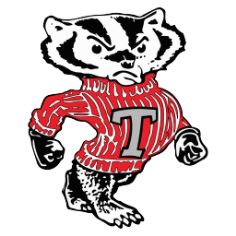 Student Application AVID: Advancement Via Individual Determination Application for ___________(year) Student’s Name (Please print) ________________________________________________________________ Parent/Guardian Name (Please print) ___________________________________________________________ Address __________________________________________________________________________________Phone Number_____________________________________________________________________________ School Currently Attending __________________________________________________________________Parent’s Highest Level of Education (Circle one for each parent.) 5  6  7  8  9  10  11  12University/College/Technical School:1  2  3  4Masters           DoctorateAs a parent or guardian you must support your child in his or her attempt to pursue the dream of going to college and be an advocate for his or her success. Are you willing to attend at least one information meeting about AVID and help ensure that your child is studying 1 to 2 hours after school and keeping an organized binder and planner? Yes      NoParent/Guardian Signature: _____________________________________________________________ As an AVID student you will be required to maintain passing grades, to always put forth your best effort, and to be a role model in the school. This means discipline should not be a problem. Are you willing to follow these guidelines? Yes      No Student Signature: _______________________________________________________________________ Student ______________________________			School__________________________________Grade Level _______________					Counselor _______________________________Student RecommendationTeacher Recommendation of Student for AVID Elective Class Recommendation for:_____________________________________________________________ 				                 (Student’s full name)Student’s School: ___________________________________ I, ________________________________, recommend ___________________________ as a candidate for AVID. I have known ______________________ for ____________ years as a student in my ________________________ class. I believe this student has the potential to go to college and that the AVID elective class would help him/her attain this goal. Below is my assessment of this student. I hope you will consider ___________________________________ for AVID at your school. Sincerely, _______________________________                          (Teacher signature and date)Please rate the student on a scale of 1 – 5. (5 = excellent, 4 = very good, 3 = average, 2 = some difficulty, 1=not a strength.) General Behavior _____ 			School Attendance_____			Organizational Skills _____ 			Internal Motivation _____Turning work in on time _____		Writing Skills _____ Willing to Accept Support _____		Ability to work with other students _____Any additional comments that would make this student a good candidate for AVID?AVID WRITTEN STUDENT INTERVIEWStudent’s Name: _______________________ Date: ________________________ School: _______________________  Please answer the following questions in complete sentences. Use the space provided for your answers; do not attach extra pages.1. Explain what you like most about school. ____________________________________________________________________________________________________________________________ ________________________________________________________________________ __________________________________________________________________________________________________ __________________________________________________________________________________________________________________________________________________________________________________________________________________________________________________________________________________________________________________________________________________________________________________________________________________________________________________________________________________________________________2. Describe what is most difficult or challenging for you in school. What have you done in the past when you have had difficulty in class?_________________________________________________________________________________________________________________________________________________________________________________________________________________________________________________________________________________________________________________________________________________________________________________________________________________________________________________________________________________________________________________________________________________________________________________________________________________________________ _____________________________________________________________________________ __________________________________________________________________________________________________ 3. How do you feel about working with others? Describe a time when you worked with a partner or group. _________________________________________________________________________________________________________________________________________________________________________________________________________________________________________________________________________________________________________________________________________________________________________________________________________________________________________________________________________________________________________________________________________________________________________________________________________________________________ _____________________________________________________________________________ __________________________________________________________________________________________________ 4. Do you dream of going to college? Why or Why not? _________________________________________________________________________________________________________________________________________________________________________________________________________________________________________________________________________________________________________________________________________________________________________________________________________________________________________________________________________________________________________________________________________________________________________________________________________________________________ _____________________________________________________________________________ __________________________________________________________________________________________________5. Why do you want to be in AVID in High School? How do you think AVID can help you?_________________________________________________________________________________________________________________________________________________________________________________________________________________________________________________________________________________________________________________________________________________________________________________________________________________________________________________________________________________________________________________________________________________________________________________________________________________________________ _____________________________________________________________________________ __________________________________________________________________________________________________ 